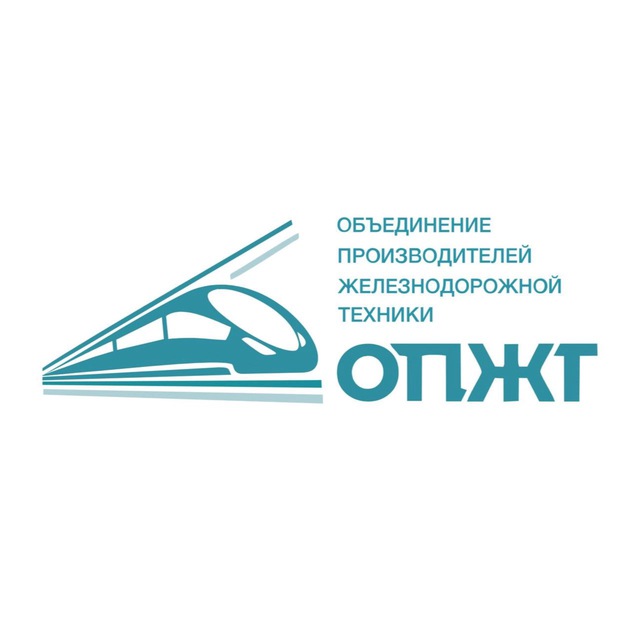 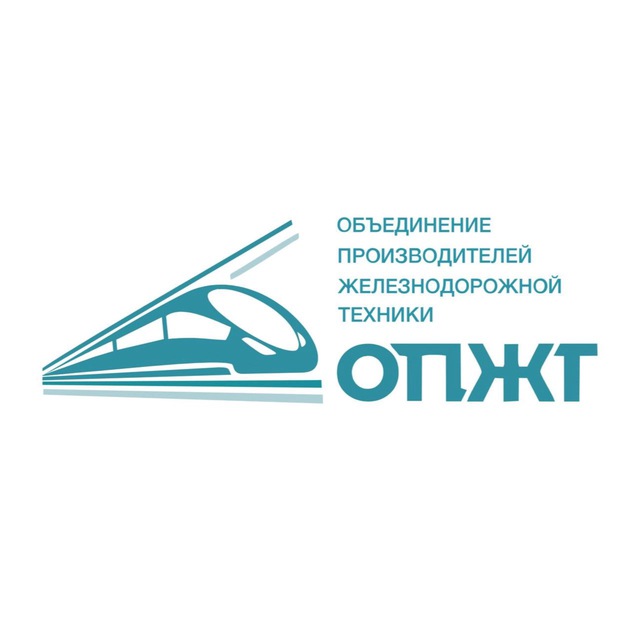 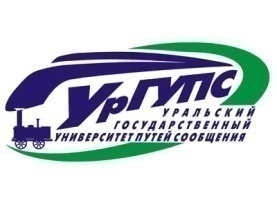 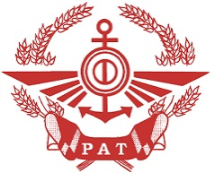 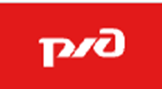 МЕЖДУНАРОДНАЯ НАУЧНО-ПРАКТИЧЕСКАЯ КОНФЕРЕНЦИЯ«Исследование и развитие рельсового и автомобильного транспорта» / Research and Development of rail and auto transport (RnD RnAT 2024)Уважаемые коллеги!Приглашаем Вас принять участие в Международной НПК «Исследование и развитие рельсового и автомобильного транспорта»22-23 мая 2024 года Екатеринбург, УрГУПС	ОРГАНИЗАТОРЫ: 	ФГБОУ ВО «Уральский государственный университет путей сообщения» (УрГУПС) 	Общероссийская общественная организация Российская Академия Транспорта (РАТ)	ОАО «Российские железные дороги» (ОАО РЖД)	Объединение производителей железнодорожной техники (ОПЖТ)		ПРОГРАММНЫЙ  комитетМишарин А.С. – доктор технических наук,  председатель совета директоров холдинга «Синара – Транспортные Машины», президент Российской академии транспорта;Гапанович В.А. – кандидат технических наук, президент НП ОПЖТ, старший советник президента ОАО «РЖД»;Галкин А.Г. – доктор технических наук, профессор, ректор УрГУПС, председатель Уральского отделения РАТ;	Бурцев П.В. – кандидат социологических наук, начальник Свердловской железной дороги – филиала ОАО 	«РЖД».	Организационный  комитет	Бушуев С.В. –  кандидат технических наук, проректор по научной работе УрГУПС, председатель;Гришаев С.Ю. – кандидат технических наук, председатель комитета по разработке и внедрению электротехнических и интеллектуальных систем управления и обеспечения безопасности ОПЖТ, заместитель генерального директора АО «НИИАС» – директор Ростовского филиала АО «НИИАС»;Потапов И.П. – Исполнительный директор Российской академии транспорта;Ефимова О.В. – доктор экономических наук, главный ученый секретарь Российской академии транспорта, заместитель руководителя Департамента передовых инженерных школ РУТ (МИИТ);	Пидяшов А.М. – главный инженер Свердловской железной дороги.	ЦЕЛЕВАЯ АУДИТОРИЯК участию в конференции приглашаются доктора и кандидаты наук, научные работники, соискатели ученых степеней, преподаватели, аспиранты, магистранты вузов, специалисты ОАО «РЖД», железных дорог и предприятий-производителей железнодорожной техники.МЕСТО ПРОВЕДЕНИЯ КОНФЕРЕНЦИИУрГУПС г. Екатеринбург, ул. Колмогорова, д. 66 Участие в конференции бесплатное. Каждый участник может представить один доклад без соавторов и один доклад в соавторстве. Возможно заочное участие с публикацией статьи в сборнике материалов конференции. Сборник материалов конференции будет включен в РИНЦ (Российский индекс научного цитирования). Ссылка для подключения участников онлайн будет направлена зарегистрированным участникам.	РАБОЧИЕ ЯЗЫКИ:  Русский, английский	СПЕЦИАЛЬНЫЙ ВОПРОС КОНФЕРЕНЦИИ: «Развитие скоростного и высокоскоростного движения в России»	НАУЧНЫЕ  НАПРАВЛЕНИЯ  КОНФЕРЕНЦИИ:		Совершенствование технологии ремонта, эксплуатации и повышение энергоэффективности тягового подвижного состава. Проектирование и развитие подвижного состава ВСМ; Электроснабжение железных дорог и высокоскоростных магистралей; Автоматизация, связь и беспилотные технологии на железнодорожном транспорте; Совершенствование и пути развития железнодорожной инфраструктуры ВСМ; Инновационное развитие строительной отрасли; Городской автомобильный и рельсовый пассажирский транспорт; Экономические проблемы развития железнодородного транспорта с учетом специфики региона; Управление процессами перевозок: перспективные технологии, транспортная логистика, безопасность; Исследование проблем взаимодействия участников перевозочного процесса в современных условиях; Актуальные вопросы развития логистики на транспорте; Менеджмент и социальные условия развития транспорта; Математическое моделирование и информационные технологии в сфере высокоскоростных перевозок и автомобильного транспорта; Фундаментальные и прикладные исследования в области мехатроники и информационных технологий; Актуальные проблемы транспорта и техносферной безопасности. Экологическая безопасность ВСМ; ИННОЛОГ 2024.Регистрация участников:          https://forms.yandex.ru/cloud/65e94b8df47e733191cbec5a/	Информация О конференции: 	https://www.usurt.ru/science/konferentsii/22-23052024-mnpkПУБЛИКАЦИЯ	Статьи отправлять на почту: multiconf@usurt.ruВ оргкомитет предоставляются: – текст статьи в электронном виде (Имя файла – Фамилия первого автора.  Первое слово названия статьи. Многоточие. Последнее слово названия статьи); Оригинальность статьи должна составлять не менее 75%;– экспертное заключение о возможности опубликования статьи в открытой печати (по форме, принятой в организации); – авторский договор;Текст статьи и сведения об авторах оформляются в соответствии с требованиями к оформлению публикации (прилагаются).Окончательное решение по публикации материалов принимается редакционной коллегией.Все статьи будут проверены в системе Антиплагиат-ВУЗ.НЕ ПРИНИМАЮТСЯ СТАТЬИ:- оформленные не по установленным требованиям.- направленные с нарушением сроков приема.- студенческие публикации без руководителя в соавторстве.- не подходящие под тематику конференции.- более 2-х статей одного автора.- не удовлетворяющие требованиям оригинальности.ОСНОВНЫЕ ДАТЫРегистрация для участия в конференции с докладом – до 08 мая.Открытие конференции – 22 мая.Подача материалов для публикации в сборнике конференции – до 25 мая.Контакты:Макаров Владимир Викторович, директор НИЧ УрГУПСТел. : +7 (922) 203-22-76;Чиркова Вера Викторовна, координатор конференции УрГУПСТел.: (343) 221-24-98.E -mail: multiconf@usurt.ru